Affordable Housing for Rent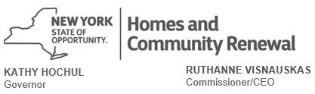 Laurel Homes II9 NA BAGONG BUONG UNITS SA 72 Laurel Street, Roslyn Heights, NY 11577 Mga Pasilidad: Kwarto ng Komunidad, Mga Laundry Room, Pamamahala sa On-SiteWalang Bayarin sa Aplikasyon · Walang Bayad sa Broker · Komunidad na Walang Usok · Walang Mga Alagang Hayop · Kusina na Kumpleto sa Gamit na may Mga Energy Star Appliances · Madaling Mapuntahan sa Pampublikong Transportasyon · 24-oras na Pagpapanatili ng EmergencySino ang dapat mag-apply? Ang mga indibidwal o sambahayan na nakakatugon sa mga kinakailangan sa laki ng kita at sambahayan na nakalista sa talahanayan sa ibaba ay maaaring mag-aplay. Ang mga kinakailangan sa Laki ng sambahayan ay maaaring maiiwas sa pagpapasya ng NYSHCR. Kinakailangan ang mga kwalipikadong aplikante upang matugunan ang mga karagdagang pamantayan sa pagpili.Ang isang bilang ng mga yunit ay nakalaan para sa mga aplikante na may kapansanan: Mobility: 1 unit at Vision / Hearing: 1 unitMGA BAKANTENG UNITS AT INCOME REQUIREMENTSNagbabayad ang 1Tenant ng electric, electric cooking at electric heat. Kasama sa upa ang mainit na tubig.Kasama sa laki ng 2Household ang lahat na makakasama mo, kasama na ang mga magulang at mga anak. Napapailalim sa pamantayan sa pag-okupado.Kasama sa 3Household earnings ang suweldo, oras-oras na sahod, tip, Social Security, suporta sa bata at iba pang kita. Mga patnubay sa kita na magbabago.4 Ang pinakamababang kita na nakalista ay maaaring hindi mailalapat sa mga aplikante na may Seksyon 8 o iba pang kwalipikadong subsidyo sa pag-upa.Paano ka mag-apply?Humiling ng isang application sa pamamagitan ng mail, telepono o email. Upang humiling ng isang aplikasyon sa pamamagitan ng koreo, magpadala ng isang self-address na sobre sa Laurel Homes II, PO Box 440, Wading River, NY 11792 . Upang humiling ng isang aplikasyon sa pamamagitan ng telepono, tumawag sa (631) 910- 6200 at sundin ang mga tagubilin. Upang mag-download ng isang application, bisitahin angwww.cgmrliance.com o email laurel@cgmrcompliance.com. Bisitahin ang www.NYHousingSearch.gov para sa karagdagang impormasyon. Ang mga aplikante na nagsumite ng higit sa isang aplikasyon ay maaaring maging kwalipikado.Kailan ang Deadline? Ang mga aplikasyon ay dapat na mai-post nang hindi lalampas sa Disyembre 14, 2021. Ang mga aplikasyon sa huli ay hindi isasaalang-alang. Isang Public Lottery na gaganapin sa North Hempstead Housing Authority, 899 Broadway, Westbury, NY 11590 sa Enero 5, 2022 simula sa 11:00.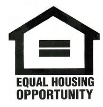 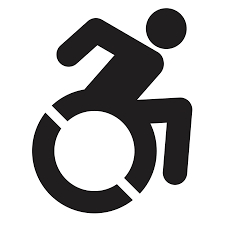 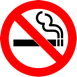 Sukat ng UnitBakanteng UnitsRenta kada buwanSukat ng HouseholdTaon na Household Income3 (Mababa pa taas)4Sukat ng UnitBakanteng UnitsRenta kada buwanSukat ng HouseholdTaon na Household Income3 (Mababa pa taas)430% AREA MEDIAN INCOME (AMI) UNITS1BR1$697  1 Tao$23,898 - $27,30030% AREA MEDIAN INCOME (AMI) UNITS1BR1$697 2 tao$23,898 - $31,20030% AREA MEDIAN INCOME (AMI) UNITS3BR2$967 3 tao$33,155 - $35,10030% AREA MEDIAN INCOME (AMI) UNITS3BR2$967 4 tao$33,155 - $38,95030% AREA MEDIAN INCOME (AMI) UNITS3BR2$967 5 tao$33,155 - $42,10040% AREA MEDIAN INCOME (AMI) UNITS1BR1$930 1 tao$34,339 - $36,40040% AREA MEDIAN INCOME (AMI) UNITS1BR1$930 2 tao$34,339 - $41,60060% AREA MEDIAN INCOME (AMI) UNITS1BR1$1,395 1 tao$47,829 - $54,60060% AREA MEDIAN INCOME (AMI) UNITS1BR1$1,395 2 tao$47,829 - $62,40060% AREA MEDIAN INCOME (AMI) UNITS2BR3$1,674 2 tao$57,395 - $62,40060% AREA MEDIAN INCOME (AMI) UNITS2BR3$1,674 3 tao$57,395 - $70,20060% AREA MEDIAN INCOME (AMI) UNITS2BR3$1,674 4 tao$57,395 - $77,94060% AREA MEDIAN INCOME (AMI) UNITS3BR1$1,935 3 tao$66,343 - $70,20060% AREA MEDIAN INCOME (AMI) UNITS3BR1$1,935 4 tao$66,343 - $77,94060% AREA MEDIAN INCOME (AMI) UNITS3BR1$1,935 5 tao$66,343 - $84,180